BIBLIOTEKA SZKOLNA PROPONUJENie masz pomysłu na wiosenną lekturę?
Skorzystaj z podpowiedzi portalu „Granice.pl”, który przeprowadził konkurs i plebiscyt „Najlepsza książka na wiosnę 2020”.
Kilkadziesiąt nowości wydawniczych rywalizowało w 13 kategoriach o uznanie jurorów i internautów . Wyniki można sprawdzić pod adresem:
https://www.granice.pl/…/oto-najlepsze-ksiazki-na-wios…/9298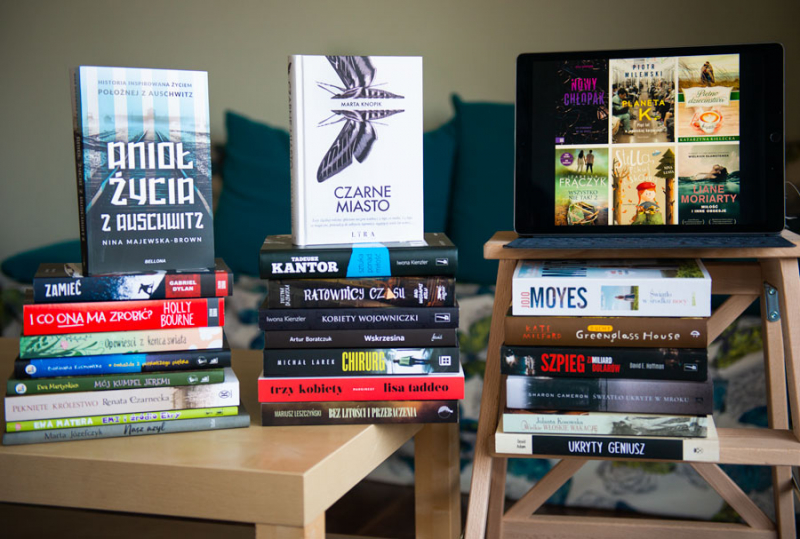 